ПРОЄКТ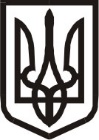 Виконавчий комітет Нетішинської міської радиХмельницької областіР І Ш Е Н Н Я___.09.2023					Нетішин				  № ____/2023Про утворення комісії з питань передачі об'єкта державного житлового фонду у комунальну власність Нетішинської міської територіальної громадиВідповідно до статті 40, пункту 3 частини 4 статті 42 Закону України «Про місцеве самоврядування в Україні», Закону України «Про передачу об’єктів права державної та комунальної власності», постанови Кабінету Міністрів України від 06 листопада 1995 року № 891 «Про затвердження Положення про порядок передачі в комунальну власність державного житлового фонду, що перебував у повному господарському віданні або в оперативному управлінні підприємств, установ та організацій», постанови Кабінету Міністрів України від 21 вересня 1998 року № 1482 «Про передачу об'єктів права державної та комунальної власності», наказу Міністерства внутрішніх справ України від                    17 серпня 2023 року № 725 «Про передачу об'єкта житлового фонду в комунальну власність», рішення тридцять третьої сесії Нетішинської міської ради VIII скликання від 10 лютого 2023 року № 33/1652 «Про надання згоди на передачу об'єкта з державної у комунальну власність Нетішинської міської територіальної громади» та з метою розгляду листа Міністерства внутрішніх справ України, зареєстрованого у виконавчому комітеті 21 серпня 2023 року за № 21/3170-01-09/2023, виконавчий комітет Нетішинської міської радиВИРІШИВ:1. Утворити комісію з питань передачі об'єкта житлового фонду у комунальну власність Нетішинської міської територіальної громади (далі – комісія), а саме житлового будинку № 60 «Д», загальною площею 83,0 кв.м, по на вулиці Перемоги в селі Старий Кривин Нетішинської міської територіальної громади Шепетівського району Хмельницької області та затвердити її персональний склад згідно з додатком.22. Комісії:2.1. здійснити заходи відповідно до вимог чинного законодавства щодо приймання-передачі об'єкта житлового фонду, а саме житлового будинку № 60 «Д», загальною площею 83,0 кв.м, по вулиці Перемоги в селі Старий Кривин Нетішинської міської територіальної громади Шепетівського району Хмельницької області, який перебуває на балансі Славутського районного відділу Управління Міністерства внутрішніх справ України в Хмельницькій області, код ЄДРПОУ 08676441;2.2. надати на затвердження виконавчому комітету Нетішинської міської ради акт приймання-передачі вказаного об'єкта житлового фонду.3. Контроль за виконанням цього рішення покласти на заступника міського голови Оксану Латишеву.Міський голова							Олександр СУПРУНЮКДодатокдо рішення виконавчого комітету міської ради ___.09.2023 № ____/2023СКЛАДкомісії з питань передачі об'єкта житлового фонду у комунальну власність Нетішинської міської територіальної громадиКеруючий справами виконавчого комітету міської ради					Любов ОЦАБРИКАЛатишева Оксана- заступник міського голови, голова комісіїКоваль Надія- директор Фонду комунального майна міста Нетішина, заступник голови комісіїБарвицька Алла- головний спеціаліст відділу нерухомого майна та моніторингу будівництва, робіт і послуг управління нерухомого майна та енергоменеджменту Департаменту майна та ресурсів Міністерства внутрішніх справ УкраїниКостовський Володимир- заступник голови ліквідаційної комісії Славутського районного відділу управління Міністерства внутрішніх справ України в Хмельницькій області – начальника управління фінансового забезпечення та бухгалтерського обліку – головного бухгалтера Головного управління Національної поліції в Хмельницькій областіРепчонок Андрій- голова ліквідаційної комісії Славутського районного відділу управління Міністерства внутрішніх справ України в Хмельницькій області – заступника начальника Головного управління Національної поліції в Хмельницькій області, полковник поліціїШевчук Людмила- провідний спеціаліст Фонду комунального майна міста НетішинаШелякіна Світлана- член ліквідаційної комісії Славутського районного відділу управління Міністерства внутрішніх справ України в Хмельницькій області – головного спеціаліста відділу організації фінансового забезпечення підпорядкованих підрозділів управління фінансового забезпечення та бухгалтерського обліку Головного управління Національної поліції в Хмельницькій областіЮрчук Людмила- начальник відділу правового забезпечення апарату виконавчого комітету Нетішинської міської ради